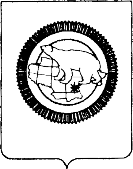 П Р И К А ЗВ целях своевременной регистрации лиц, планирующих написание итогового сочинения (изложения) и прохождение государственной итоговой аттестации в форме единого государственного экзамена на территории Чукотского автономного округа в 2023/2024 учебном году, ПРИКАЗЫВАЮ:1. Утвердить перечень пунктов регистрации участников итогового сочинения (изложения) (далее – ИС) и единого государственного экзамена (далее - ЕГЭ) на территории Чукотского автономного округа в 2023/2024 учебном году согласно приложению к настоящему приказу.2. Руководителям органов местного самоуправления, осуществляющих управление в сфере образования на территории Чукотского автономного округа (Мартынюк Е.Г., Яковлев А.В., Попова С.В., Лавренчук Г.С., Кузнецов Е.Н.,            Журбин М.В., Пенечейвуна Е.А.) и руководителям Государственного автономного общеобразовательного учреждения Чукотского автономного округа «Чукотский окружной профильный лицей» (Самыгина В.В.) и Государственного автономного профессионального образовательного учреждения Чукотского автономного округа «Чукотский многопрофильный колледж» (Гришин О.Н.) принять исчерпывающие меры по обеспечению:2.1. приёма заявлений на написание ИС и сдачу экзаменов в форме ЕГЭ согласно приложению 2 к настоящему приказу;2.2. правильного оформления заявлений с чётким написанием данных участника и при сканировании сохранением каждого заявления и согласия одним файлом одного участника в формате .pdf, дав название файлу: «фамилия, имя, отчество»;2.3. приёма согласия на обработку персональных данных участников ИС и ЕГЭ согласно приложению 3 к настоящему приказу;2.4. доведения содержания настоящего приказа до сведения всех участников ИС, ЕГЭ и их родителей (законных представителей), а также заинтересованных лиц.3. Контроль за исполнением настоящего приказа возложить на Отдел оценки и контроля качества образования Департамента образования и науки Чукотского автономного округа (Полякова Н.А.).Врио начальника Департамента							       А.Г. БоленковРазослано: дело; Управление аналитической, правовой и кадровой работы; Отдел оценки и контроля качества образования, Государственное автономное профессиональное образовательное учреждение Чукотского автономного округа «Чукотский многопрофильный колледж»; Государственное автономное общеобразовательное учреждение Чукотского автономного округа «Чукотский окружной профильный лицей»; органы местного самоуправления, осуществляющие управление в сфере образования и молодёжной политики; общеобразовательные организации, реализующие программы среднего общего образования Чукотского автономного округа.Перечень пунктов регистрации участников единого государственного экзамена в 2023/2024 учебном году на территории Чукотского автономного округаПриложение 2к приказу Департамента образования и науки Чукотского автономного округаот 06.10.2023 г. № 01-21/544Заявление на участие в ЕГЭфамилияимяотчествоНаименование документа, удостоверяющего личность __________________________прошу зарегистрировать меня для участия в ГИА по следующим учебным предметам: *Укажите «ОСН» - основного периода и «РЕЗ» - резервные дни. Выпускники прошлых лет вправе участвовать в ЕГЭ только в резервные дни основного периода проведения ЕГЭ.(указать форму: очная или очно-заочная)Прошу создать условия, учитывающие состояние здоровья, особенности психофизического развития, для сдачи ЕГЭ подтверждаемого:         Копией рекомендаций психолого-медико-педагогической комиссии         Оригиналом или заверенной в установленном порядке копией справки, подтверждающей факт установления инвалидности, выданной федеральным государственным учреждением медико-социальной экспертизыУказать дополнительные условия, учитывающие состояние здоровья, особенности психофизического развития       Специализированная аудитория        Увеличение продолжительности выполнения экзаменационной работы ЕГЭ на 1,5 часа       Увеличение продолжительности выполнения экзаменационной работы ЕГЭ по иностранным языкам с включенным разделом «Говорение» на 30 минут(иные дополнительные условия/материально-техническое оснащение, учитывающие состояние здоровья, особенности психофизического развития)Согласие на обработку персональных данных прилагается.C Порядком проведения ГИА и с Памяткой о правилах проведения ЕГЭ ознакомлен (ознакомлена) Подпись заявителя   ______________/______________________(Ф.И.О.)«____» _____________ 20___ г.Контактный телефонПриложение 3к приказу Департамента образования и науки Чукотского автономного округаот 11.10.2023 г. № 01-21/552СОГЛАСИЕ НА ОБРАБОТКУ ПЕРСОНАЛЬНЫХ ДАННЫХЯ, ____________________________________________________________________________________,(ФИО)паспорт _______________ выдан __________________________________________________________,                 (серия, номер)                                                                        (когда и кем выдан)адрес регистрации: ______________________________________________________________________,	даю свое согласие Департаменту образования и науки Чукотского автономного округа, зарегистрированному по адресу: 689000, Чукотского автономного округа, г. Анадырь, ул. Беринга, д.7 на обработку своих персональных данных, на следующих условиях:1. Департамент образования и науки Чукотского автономного округа осуществляет обработку моих персональных данных исключительно в целях формирования федеральной информационной системы обеспечения проведения государственной итоговой аттестации обучающихся, освоивших основные образовательные программы основного общего и среднего общего образования, и приема граждан в образовательные организации для получения среднего профессионального и высшего образования (ФИС) и региональной информационной системы обеспечения проведения государственной итоговой аттестации обучающихся, освоивших основные образовательные программы основного общего и среднего общего образования (РИС), а также хранение данных об этих результатах на электронных носителях.2. Моими персональными данными является любая информация, относящаяся ко мне как к физическому лицу (субъекту персональных данных): фамилия, имя, отчество; пол; дата рождения; тип документа, удостоверяющего личность; данные документа, удостоверяющего личность; гражданство; информация о результатах итогового сочинения (изложения), информация об отнесении участника к категории лиц с ограниченными возможностями здоровья, детям-инвалидам, инвалидам.3. Даю согласие на обработку Департаментом образования и науки Чукотского автономного округа своих персональных данных, то есть совершение, в том числе, следующих действий: сбор, систематизацию, накопление, хранение, уточнение (обновление, изменение), использование, блокирование, уничтожение персональных данных), а также на передачу (распространение, предоставление доступа) такой информации третьим лицам, в случаях, установленных нормативными документами вышестоящих органов и законодательством. Обработка персональных данных производится как с использованием средств автоматизации, так и без использования средств автоматизации.4. Данное согласие действует до достижения целей обработки персональных данных или в течение срока хранения информации.5. Настоящее согласие может быть отозвано мной в любой момент по соглашению сторон путем подачи письменного заявления.6. По письменному запросу имею право на получение информации, касающейся обработки моих персональных данных (в соответствии с п. 4 ст. 14 Федерального закона от 27 июля 2006 г. № 152-ФЗ)."_____"_________________20___ г. /__________________________/ _______________________                                                                                    (Подпись)                                                         (ФИО)Подтверждаю, что ознакомлен (а) с положениями Федерального закона от 27 июля 2006 г. № 152-ФЗ «О персональных данных», права и обязанности в области защиты персональных данных мне разъяснены."_____"________________20____ г. ______________________ ____________________                                                                              (Подпись)                                    (ФИО)ДЕПАРТАМЕНТ ОБРАЗОВАНИЯ И НАУКИ ЧУКОТСКОГО АВТОНОМНОГО ОКРУГАот06.10.2023 г.№01-21/544г. АнадырьОб утверждении перечня пунктов регистрации участников итогового сочинения (изложения) и единого государственного экзамена на территории Чукотского автономного округа в 2023/2024 учебном годуПодготовил:Н.А. ПоляковаН.А. ПоляковаСогласовано:Т.Д. РусинаТ.Д. РусинаПриложение к приказу Департамента образования и науки Чукотского автономного округаот 06.10.2023 г. № 01-21/544Категории выпускниковМесто регистрацииГородской округ АнадырьГородской округ АнадырьГородской округ АнадырьВыпускники 2024 года Муниципальное бюджетное общеобразовательное учреждение «Средняя общеобразовательная школа № 1 города Анадыря»;Выпускники 2024 года Государственное автономное общеобразовательное учреждение Чукотского автономного округа «Чукотский окружной профильный лицей»;Выпускники 2024 года Государственное автономное профессиональное образовательное учреждение Чукотского автономного округа «Чукотский многопрофильный колледж»;Выпускники прошлых лет и выпускники Орган местного самоуправления, осуществляющий управление в сфере образования и молодёжной политики городского округа Анадырь;Анадырский муниципальный районАнадырский муниципальный районАнадырский муниципальный районВыпускники 2024 годаМуниципальное бюджетное общеобразовательное учреждение «Центр образования посёлка Угольные Копи»;Выпускники 2024 годаМуниципальное бюджетное общеобразовательное учреждение «Центр образования села Марково»;Выпускники 2024 годаМуниципальное бюджетное общеобразовательное учреждение «Центр образования села Усть-Белая»;Выпускники 2024 годаМуниципальное бюджетное общеобразовательное учреждение «Центр образования посёлка Беринговского»;Выпускники 2024 годаМуниципальное бюджетное общеобразовательное учреждение «Центр образования села Канчалан»;Выпускники прошлых летОрган местного самоуправления, осуществляющий управление в сфере образования и молодёжной политики Анадырского муниципального района;Выпускники прошлых летМуниципальное бюджетное общеобразовательное учреждение «Центр образования посёлка Угольные Копи»;Выпускники прошлых летМуниципальное бюджетное общеобразовательное учреждение «Центр образования села Марково»;Выпускники прошлых летМуниципальное бюджетное общеобразовательное учреждение «Центр образования села Канчалан»;Выпускники прошлых летМуниципальное бюджетное общеобразовательное учреждение «Центр образования села Усть-Белая»;Выпускники прошлых летМуниципальное бюджетное общеобразовательное учреждение «Центр образования посёлка Беринговского»;Билибинский муниципальный районБилибинский муниципальный районБилибинский муниципальный районВыпускники 2024 годаМуниципальное автономное общеобразовательное учреждение «Средняя общеобразовательная школа города Билибино Чукотского автономного округа»;Выпускники 2024 годаМуниципальное бюджетное общеобразовательное учреждение «Школа-интернат среднего общего образования с. Кепервеем» Билибинского муниципального района Чукотского автономного округа;Выпускники прошлых летОрган местного самоуправления, осуществляющий управление в сфере образования и молодёжной политики Билибинского муниципального района;Городской округ ЭгвекинотГородской округ ЭгвекинотГородской округ ЭгвекинотВыпускники 2024 годаМуниципальное бюджетное общеобразовательное учреждение «Средняя общеобразовательная школа посёлка Эгвекинот»;Выпускники 2024 годаМуниципальное бюджетное общеобразовательное учреждение «Центр образования села Амгуэмы»;Выпускники 2024 годаМуниципальное бюджетное общеобразовательное учреждение «Центр образования села Рыркайпий»;Выпускники прошлых летОрган местного самоуправления, осуществляющий управление в сфере образования и молодёжной политики городского округа Эгвекинот;Выпускники прошлых летМуниципальное бюджетное общеобразовательное учреждение «Центр образования села Амгуэмы»;Выпускники прошлых летМуниципальное бюджетное общеобразовательное учреждение «Центр образования села Рыркайпий»;Провиденский городской округПровиденский городской округПровиденский городской округВыпускники 2024 годаМуниципальное бюджетное общеобразовательное учреждение «Школа-интернат среднего общего образования посёлка Провидения»;Выпускники прошлых летОрган местного самоуправления, осуществляющий управление в сфере образования и молодёжной политики Провиденского городского округа;Городской округ ПевекГородской округ ПевекГородской округ ПевекВыпускники 2024 годаМуниципальное бюджетное общеобразовательное учреждение «Центр образования г. Певек»;Выпускники 2024 годаМуниципальное бюджетное общеобразовательное учреждение «Средняя школа с. Рыткучи»;Выпускники прошлых летОрган местного самоуправления, осуществляющий управление в сфере образования и молодёжной политики городского округа Певек;Выпускники прошлых летМуниципальное бюджетное общеобразовательное учреждение «Средняя школа с. Рыткучи»;Чукотский муниципальный районЧукотский муниципальный районЧукотский муниципальный районВыпускники 2024 годаМуниципальное бюджетное общеобразовательное учреждение «Центр образования села Лаврентия»;Выпускники 2024 годаМуниципальное бюджетное общеобразовательное учреждение «Средняя общеобразовательная школа села Лорино»;Выпускники 2024 годаМуниципальная бюджетная общеобразовательная школа-интернат «Школа-интернат среднего общего образования села Уэлен»;Выпускники прошлых летОрган местного самоуправления, осуществляющий управление в сфере образования и молодёжной политики Чукотского муниципального района;Выпускники прошлых летМуниципальное бюджетное общеобразовательное учреждение «Средняя общеобразовательная школа села Лорино»;Выпускники прошлых летМуниципальная бюджетная общеобразовательная школа-интернат «Школа-интернат среднего общего образования села Уэлен».Директору ООДиректору ООДиректору ООДиректору ООДиректору ООДиректору ООДиректору ООДиректору ООДиректору ООДиректору ООДиректору ООДиректору ООДиректору ООДиректору ООДиректору ООДиректору ООДиректору ООДиректору ООДиректору ООДиректору ООДиректору ООДиректору ООДиректору ООДиректору ООДиректору ООДиректору ООНаименование общеобразовательной организации (наименование школы, класс)Наименование общеобразовательной организации (наименование школы, класс)Наименование общеобразовательной организации (наименование школы, класс)Наименование общеобразовательной организации (наименование школы, класс)Наименование общеобразовательной организации (наименование школы, класс)Наименование общеобразовательной организации (наименование школы, класс)Наименование общеобразовательной организации (наименование школы, класс)Наименование общеобразовательной организации (наименование школы, класс)Наименование общеобразовательной организации (наименование школы, класс)Наименование общеобразовательной организации (наименование школы, класс)Наименование общеобразовательной организации (наименование школы, класс)Наименование общеобразовательной организации (наименование школы, класс)Наименование общеобразовательной организации (наименование школы, класс)Наименование общеобразовательной организации (наименование школы, класс)Наименование общеобразовательной организации (наименование школы, класс)Наименование общеобразовательной организации (наименование школы, класс)Наименование общеобразовательной организации (наименование школы, класс)Наименование общеобразовательной организации (наименование школы, класс)Наименование общеобразовательной организации (наименование школы, класс)Наименование общеобразовательной организации (наименование школы, класс)Наименование общеобразовательной организации (наименование школы, класс)Наименование общеобразовательной организации (наименование школы, класс)Наименование общеобразовательной организации (наименование школы, класс)Наименование общеобразовательной организации (наименование школы, класс)Наименование общеобразовательной организации (наименование школы, класс)Наименование общеобразовательной организации (наименование школы, класс)ЗаявлениеЗаявлениеЗаявлениеЗаявлениеЗаявлениеЗаявлениеЗаявлениеЗаявлениеЗаявлениеЗаявлениеЗаявлениеЗаявлениеЗаявлениеЗаявлениеЯ,Я,Дата рождения:чч.мм.ггСерияНомерСНИЛСПол:МужскойЖенский,НамНаименование учебного предметаОтметка о выборе (V,X)Выбор периода проведения* в соответствии с единым расписанием проведения ЕГЭИтоговое сочинение (изложение)Русский языкМатематика (базовый уровень)Математика (профильный уровень)ФизикаХимияИнформатика и ИКТБиологияИстория ГеографияАнглийский язык (письменная часть)Английский язык (устная часть)Обществознание ЛитератураФорма обучения:очная+	+			7